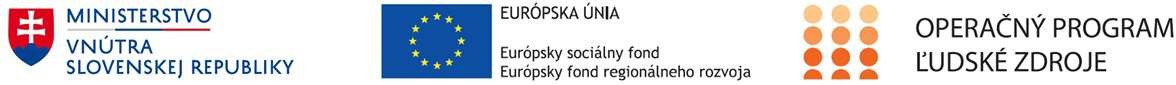 OBEC TACHTYTachty 152, 980 34 Nová Baštavyhlasuje výberové konanie najedno pracovné miesto koordinátora členov miestnej občianskej poriadkovej službytri pracovných miest na členov miestnej občianskej poriadkovej službyVýberové konanie sa uskutoční dňa 8.11.2017 (streda) o 09.00. hod.v priestoroch zasadačky obecného úraduZáujemcovia o pracovné miesto môžu žiadosť a požadované doklady doručiť osobne alebo poštou v zalepenej obálke na adresu: Obec Tachty, Tachty 152, 980 34 Nová Bašta s označením obálky „VK-MOPS-NEOTVÁRAŤ“. Záujemcovia vo svojej žiadosti jednoznačne určia, o ktorú pozíciu majú záujem (člen miestnej občianskej poriadkovej služby, koordinátor členov miestnej občianskej poriadkovej služby alebo obe pozície).Uzávierka na predkladanie žiadostí o prijatie do zamestnania je deň 31.10.2017 (utorok) do 24 hod.Záujemcovia, ktorých žiadosti do výberového konania budú doručené po termíne uzávierky,nebudú zaradení do výberového konania.Zoznam požadovaných dokladov k žiadosti :žiadosť, v ktorej je jednoznačne určené, o ktorú pozíciu alebo pozície sa kandidát uchádza,životopis uchádzača s uvedením čísla telefónu,doklad o najvyššom dosiahnutom vzdelaní, prípadne aktuálne potvrdenie školy o štúdiu (pre pozíciu koordinátora členov miestnej občianskej poriadkovej služby),výpis z registra trestov nie starší ako 3 mesiaci v čase podania žiadostipísomný súhlas uchádzača k použitiu osobných údajov pre účely výberového konania podľa zákona č. 122/2013 Z. z. o ochrane osobných údajov1.Kvalifikačné	predpoklady	na	pozíciu	KOORDINÁTORA  ČLENOV	MIESTNEJ OBČIANSKEJ PORIADKOVEJ SLUŽBY sú:ukončené minimálne stredoškolské vzdelanie ukončené maturitnou skúškou, vyššie vzdelanie – výhodaKvalifikačné	predpoklady	na	pozíciu	ČLENA	MIESTNEJ	OBČIANSKEJ PORIADKOVEJ SLUŽBY sú:ukončené minimálne základné vzdelanie, stredné, prípadne vyššie vzdelanie – výhoda,ukončené minimálne základné vzdelanie znamená mať ukončenú povinnú školskú dochádzku v zmysle„školského zákona“Výberové kritériá na OBE POZÍCIE sú:znalosť jazyka cieľovej skupiny (napr. maďarský jazyk, rómsky jazyk) – výhodaznalosť slovenského jazyka – výhodaabsolvovanie kurzu prvej pomoci - výhodaznalosť obyvateľov cieľovej skupiny (obyvateľov komunity),akceptácia zo strany komunity,trvalý pobyt v mieste pracovného pôsobenia – výhoda,predchádzajúce skúsenosti s činnosťou hliadky – výhodaNa výberové konanie budú pozvaní iba záujemcovia, ktorí spĺňajú kvalifikačné predpoklady na danú pozíciu a k žiadosti predložia všetky požadované doklady.Každý úspešný uchádzač, s ktorým Obec Tachty uzatvorí zamestnanecký vzťah, musí spĺňať  podmienku  bezúhonnosti,  ktorú  dosvedčuje  predložením  VÝPISU  Z REGISTRA TRESTOV nie starším ako tri mesiace.To znamená, že uchádzač NESMIE BYŤ PRÁVOPLATNE ODSÚDENÝ. Ak je alebo bol uchádzač odsúdený alebo priznal vinu za úmyselný trestný čin proti životu a zdraviu, proti slobode a ľudskej dôstojnosti a proti rodine a mládeži) nespĺňa kritérium bezúhonnosti.Miestom výkonu práce je Obec Tachty Dátum predpokladaného nástupu do zamestnania je 1.december 2017.2.Náplň práce členov miestnej občianskej poriadkovej službyOchrana verejného poriadku:monitoruje a predchádza vzniku konfliktu v rámci MRK, MRK a väčšinového obyvateľstva;je nápomocná hliadke Policajného zboru SR;neodkladne hlási príslušníkom PZ SR prípady hroziaceho väčšieho konfliktu a protiprávneho konania zo strany obyvateľov mesta, súvisiaceho s udržaním verejného poriadku;poskytuje základné právne informácie občanom v oblasti ochrany verejného poriadku a ochrany životného prostredia v rámci svojej kompetencie;Ochrana súkromného a verejného majetku:výkonom svojej činnosti predchádza poškodzovaniu majetku obyvateľov MRK ako aj ostatných obyvateľov obce.monitoruje ochranu rodinných domov a obydlí dlhodobo opustených (úmrtím majiteľa, majiteľov, ktorí sa dlhodobo zdržiavajú v zahraničí,...);dohliada na ochranu verejného majetku pred poškodzovaním (znečisťovanie spoločných priestorov v bytových domoch, vandalizmus, t.z. úmyselné poškodzovanie verejno-prospešných zariadení...);monitoruje a hlási prípady podozrení z nelegálneho odberu elektrickej energie Policajnému zboru SR;poskytuje základné informácie v oblasti prevencie viktimácie (ako sa nestať obeťou trestnéhočinu);upozorňuje na protispoločenskú činnosť a protiprávne konanie páchateľa a následne oznamuje danú skutočnosť (skutok, následky a pod.) príslušnej inštitúcii, ktorá má riešenie danej skutočnosti v kompetencii;je oprávnený pri spáchaní trestného činu, alebo bezprostredne po ňom obmedziť osobnú slobodu osoby, ktorá sa skutku dopustila. Takú osobu musí bezodkladne odovzdať útvaru PZ SR, útvaru Vojenskej polície alebo útvaru Colnej správy (zákon č. 301/2005 Z.z. trestný poriadok);Ochrana detí a mládeže pred negatívnymi javmi:kontroluje pohyb a miesta stretávania sa maloletých detí a mládeže v danej lokalite v neskorých večerných hodinách (po 22.00 hod.) bez prítomnosti rodičov; (napr. cintorín. športoviská ...)v spolupráci s PZ SR alebo mestskou políciou asistuje pri výkone kontroly maloletých osôb do 15 rokov a mladistvých osôb do 18 rokov, ktoré sa zdržiavajú bez dozoru zákonných zástupcov po21.00 hod. na verejne prístupných miestach, v ktorých sa podávajú alkoholické nápoje, alebo požívajú alkoholické nápoje a iné návykové látky poskytuje základné informácie v oblasti ochrany zdravia a hygieny;Ochrana životného prostredia:upozorňuje občanov na správne nakladanie s komunálnym odpadom a v prípade porušenia prijíma opatrenia na zabránenie protiprávneho konania (zákaz sypania odpadu mimo  odpadových nádob, do potoka, zakladania nelegálnych skládok);upozorňuje na zákaz vypaľovania trávy, lesných a lúčnych porastov a kontroluje dodržiavanie zákazu zakladania ohňov na miestach, ktoré na to nie sú určené a kde hrozí následný požiarohlasuje požiar Hasičskému a záchrannému zboru SR;kontroluje dodržiavanie zákazu zakladania ohňov na miestach, ktoré na to nie sú určené a kde hrozí následný požiar;3.monitoruje a nahlasuje prípady nelegálnych skládok komunálneho a stavebného odpaduposkytuje základné informácie v oblasti prevencie a ochrany životného prostredia;Ochrana plynulosti a bezpečnosti cestnej premávky:monitoruje a zabezpečuje bezpečnosť detí, hlavne počas ich odchodu do školy a zo školy, zabezpečuje bezpečný prechod školopovinných detí cez cestu a upozorňuje deti na dodržiavanie pravidiel cestnej premávky, predovšetkým v súvislosti s pohybom po komunikácii a prechodom cez cestu;predchádza a zisťuje vinníkov poškodzovania vozidiel, objektov a zranenia osôb, ku ktorým dochádza vplyvom hádzania kameňov;monitoruje  a  okamžite  nahlasuje  Policajnému  zboru  SR  prípady  jázd  vodičov  motorových   a nemotorových (cyklisti) účastníkov cestnej premávky pod vplyvom alkoholu, alebo osobami bez vodičského oprávnenia a osobami, ktorým bolo vodičské oprávnenie odobraté políciou, resp. im nebolo vôbec vydané (prioritou je bezkonfliktne odhovoriť, resp. zabrániť, avšak v prípade neuposlúchnutia nahlásiť);V oblasti prevencie môže byť súčasťou činnosti člena miestnej občianskej poriadkovej služby spolupráca pri organizovaní a príprave workshopov a komunitných stretnutí s deťmi a mládežou z MRK a osobne sa zúčastňovať uvedených diskusných stretnutí.Koordinátor členov miestnej občianskej poriadkovej služby, okrem vyššie uvedenej náplni členov miestnej občianskej poriadkovej službyvypracuje štatút miestnej občianskej poriadkovej služby a informuje o jeho obsahu členov miestnej občianskej poriadkovej službykoordinuje a riadi výkon činnosti miestnej občianskej poriadkovej službyzvoláva a vedie pravidelné porady členov miestnej občianskej poriadkovej službykomunikuje s vedením mesta, s mestskou políciou a so zástupcami PZ pri zabezpečovaní úloh miestnej občianskej poriadkovej služby uvedených v popise pracovných činnostína základe komunikácie s vedením mesta, s mestskou políciou a so zástupcami PZ pripravuje plán aktivít miestnej občianskej poriadkovej služby (mesačný, týždenný, denný). Ide najmä o rozdelenie zmien hliadkovania, časový rozpis služieb a zadelenia lokalítvykonáva  pravidelný  monitoring  vykonanej  práce  miestnej   občianskej   poriadkovej   služby  a vypracováva mesačný výkaz činnosti koordinátora a členov miestnej občianskej poriadkovej službydohliada na napĺňanie činnosti projektu, konzultácií a poradenstva pri riešení vzniknutých problémovpomáha členom miestnej občianskej poriadkovej služby pri riešení krízových situácií.V súlade so zásadou rovnakého zaobchádzania je pri výberovom konaní zakázaná diskriminácia z dôvodu pohlavia, náboženského vyznania alebo viery, rasy, príslušnosti k náboženskej alebo etnickej skupine, zdravotného postihnutia, veku, sexuálnej orientácie, manželského stavu a rodinného stavu, farby pleti, jazyka, politického alebo iného zmýšľania, národného alebo sociálneho pôvodu, majetku, veku alebo iného postavenia. Zásadu rovnakého zaobchádzania v pracovnoprávnych vzťahoch a obdobných právnych vzťahoch ustanovuje zákon č. 365/2004 Z. z. o rovnakom zaobchádzaní v niektorých oblastiach a o ochrane pred diskrimináciou a o zmene a doplnení niektorých zákonov (antidiskriminačný zákon).Július MolnárStarosta obce Tachty